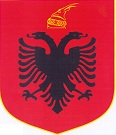 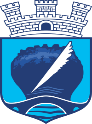 REPUBLIKA E SHQIPERISEBASHKIA PERMETNJOFTIM  PUBLIKPër programin:  Përmirësimi i kushteve të banimit për komunitete të varfëra dhe të pa favorizuaraBashkia Përmet  në kuadër të programeve sociale të strehimit, konkretisht programit: Përmirësim i kushteve të banesave ekzistuese, për familje, në përputhje me proçedurat administrativo-ligjore të parashikuara në ligjin Nr.22/2018 “Për strehimin social”, VKM nr.384, datë 12.06.2019 “Për përcaktimin e dokumentacionit për të përfituar strehim sipas çdo program social të strehimit, dhe afateve e proçedurave të miratimit nga organet e qeverisjes vendore”, Urdhërit nr 293 date 29.12.2023, shkresës së Drejtorise së Strehimit nr. 741 prot. date 12.01.2024 “Mbi fondet per programin e strehimit 2024”Njofton të gjithë të interesuarit të depozitojnë kërkesën e tyre  online përmes portalit e-albania.ne rubrikën: Kërkesë për të përfituar nga programet e strehimit social" ose në zyrën e shërbimit të qytetarit ne Bashki, shoqëruar dokumentacionin si më poshtë:Kategori prioritare janë  individë  a familje:Familje pa të ardhura, sipas përcaktimeve të shkronjës “ç“  të pikës 45, të nenit 2 të ligjit nr. 22/2018, i ndryshuarminoriteti Rom dhe Egjiptianfamilje që ka në përbërje persona me aftësi të kufizuaraFamilje e përbërë nga të moshuar me moshë mbi 65 vjeç që jetojnë vetëmFamiljet me më shumë se katër fëmijëvajzat nëna, grua viktimë e dhunës,  grua kryefamiljare, ku fëmijët në ngarkim të kenë moshën <18vjeçFamilje me të ardhura të ulëta dhe shumë të ulëta sipas përcaktimeve të shkronjave “b“ dhe “c“ të pikës 45, të nenit 2, të ligjit nr. 22/2018, i ndryshuarPër familjet të cilat mund të përfshihen në më shumë se një nga kategoritë e mësipërme do të merret për bazë vlera më e lartë e grantit konkurrues referuar kategorive prioriateKufiri maksimal i financimit.Shuma maksimale që mund të përfitoj çdo familje, pa të ardhura, sipas përcaktimeve të shkronjës “ç“ të pikës 45, të nenit 2 të ligjit nr. 22/2018, i ndryshuar „familje pa të ardhura, që janë familje me ndihmë ekonomike, si dhe ato që përveç ndihmës ekonomike përfitojnë pagesat sipas paragrafit të dytë të pikës 44 të nenit 2“   do te të jetë:për familje me një anëtar të jetë deri në 800,000 lekëpër familje me dy anëtarë të jetë deri në 1,000,000 lekëpër familje me tre anëtarë të jetë deri në 1,200,000 lekëpër familje me katër anëtarë të jetë deri në 1,400,000 lekëPër familje me më shumë së katër anëtarë të jetë deri në 1,600,000 lekë.Për familjet me të ardhura të ulëta dhe shumë të ulëta sipas përcaktimeve të shkronjave “b“ „familje me të ardhura të ulëta, që janë familjet me të ardhura mujore midis 70 dhe 100 për qind e të ardhurave mesatare“ dhe “c“ „familje me të ardhura shumë të ulëta, që janë familjet me të ardhura mujore më të ulëta se 70 për qind e të ardhurave mesatare“ të pikës 45, të nenit 2, të ligjit nr. 22/2018, i ndryshuar kufinjte e financimit do te jene:për familje me një anëtar të jetë deri në 600,000 lekëpër familje me dy anëtarë të jetë deri në 800,000 lekë.për familje me tre anëtarë të jetë deri në 1,000,000 lekëpër familje me katër anëtarë të jetë deri në 1,200,000 lekëpër familje me më shumë se katër anëtarë të jetë deri në 1,400,000 lekëDokumentacioni i nevojshem për cdo aplikant.Kopje të dokumentit të pronësisë, ose në mungesë të tij: Vërtetim nga Agjencia Shtetërore e Kadastrës që subjekti është në proçes legalizimi;Vërtetim nga NjVV mbi pronësinë e objektit, ku familja është banues në këtë njësi dhe vërtetimi të shoqërohet me kopje të AMTP (Akt i Marrjes së Truallit në Pronësi), fragment të listës së trojeve dhe çertifikatën e vitit 1991, në të cilën ndodhet emri i familjes aplikuese;Çertifikatë familjare, brenda tre muajve të fundit, ku familja të jetë banor në njësinë administrative ku ndodhet banesa;Fotokopje e kartes se identitetitÇertifikatë e lindjes së aplikantit, me përjashtim të rasteve specifike kur individi/familja nuk ka regjistrim në gjendjen civile;Akt i verifikimit nga njësia vendore për familjet rome/egjiptiane, që banojnë në banesa individuale ose struktura, të cilat nuk klasifikohen si banesë.Vendim i gjykatës që i lë në ngarkim fëmijën ose fëmijët për çiftet e divorcuara.Vërtetim i komisionit mjekësor të përcaktimit të aftësisë së kufizuar për individë me aftësi të kufizuara;Vërtetim përkatës nga institucioni ku ka qenë i strehuar dhe librezë e jetimit, dhënë nga institucioni shtetëror i autorizuar për individët me statusin e jetimit;Vetëdeklarim nëse individi/familja i përket pakicës kombëtare rome ose egjiptiane;Dokument i lëshuar nga institucionet përkatëse për të miturit në konflikt me ligjin;Vërtetim me certifikatë familjare se individi i përket kategorisë vajzë-nënë.Të ardhurat mujore të familjes.Vërtetim i të ardhurave neto të familjes ose një deklaratë me shkrim nga aplikuesi për të ardhurat e familjes dhe burimin e tyre, të cilat duhet t’i bashkëlidhen dokumenteve zyrtare që e vërtetojnë atë, përfshirë vërtetimin nga punëdhënësi për pozicionin dhe pagën e aplikantit e të personave të tjerë të familjes, që janë në marrëdhënie pune;Dokument nga organet tatimore dhe ato të sigurimeve shoqërore për derdhjen e kontributeve, për të gjithë anëtarët e punesuar dhe te vetëpunësuar të familjes;Vërtetim nga zyra e ndihmës dhe përkujdesjes pranë njësive të vetëqeverisjes vendore për anëtarët e familjes të përfshirë në programin e ndihmës ekonomike dhe të pagesës për personat me aftësi të kufizuar;Vërtetim nga zyra e punësimit e njësisë vendore përkatëse për personat e përfshirë në programin e pagesës së papunësisë;Vërtetim nga organet e sigurimeve shoqërore për personat në pensionProcedura nga komisioni i Bashkise për aplikantët përfitues:Foto të qarta me ngjyra të banesës në prani të familjarëve, në të cilën të evidentohen problematikat që do të adresohen.Proces-verbal konstatimi të dëmtimeve/gjendjes së banesës, të kryer nga specialistë të fushës pranë njësisë së vetëqeverisjes vendore, të cilat të shprehin në formë narrative gjendjen e banesës, konform me fotot e kryera;Për çdo përfitues të sigurohet Deklaratë nga kryefamiljari që miraton llojin e punimeve që do të kryhen sipas projekt-preventivit të hartuar nga specialistët pranë bashkisë.vlera e preventivit me TVSH do te jetë brënda kufinjve maksimale të lejuar për çdo familje.V.O.   Jo më pak se 5 % e përfituesve për ketë program, do ëe jenë nga familje të minoritetit              Rom dhe Egjiptian.BASHKIA PERMET